Apoya Conacyt a investigadores de UVM Campus Guadalajara Sur, por tercer año consecutivoCIDETEC-UVM Guadalajara Sur es un espacio único donde fluye la creatividad, la innovación y la investigación científicaLos proyectos tecnológicos serán desarrollados por estudiantes y catedráticosGuadalajara, Jalisco., 29 de abril de 2014.- Por tercer año consecutivo, el Consejo Nacional de Ciencia y Tecnología (Conacyt) aprobó mediante el programa PROINNOVA, dos proyectos desarrollados en el Centro de Innovación y Desarrollo Tecnológico (CIDETEC-UVM) del campus UVM Guadalajara Sur.El programa de Estímulos a la Investigación, Desarrollo Tecnológico e Innovación del CONACYT, en modalidad PROINNOVA, otorga fondos a proyectos realizados por empresas en vinculación con Instituciones de Educación Superior (IES) y Centros de Investigación (CI). Cada año se realiza una convocatoria y las propuestas son analizadas minuciosamente por miembros del CONACYT; a los proyectos seleccionados y que cubran los requisitos, les son otorgados recursos económicos para realizarse plenamente. Este 2014 dos de los estímulos gubernamentales han sido otorgados al centro de la Universidad del Valle de México; esta inversión consolida al CIDETEC- UVM para que docentes y estudiantes sigan desarrollando e innovando con la investigación aplicada."Este año significa un período de consolidación, de evaluar lo que hace cuatro años iniciamos, resultado de la necesidad de cerrar la brecha entre universidad e industria.”“Cada vez estamos más cerca de poder mostrar qué tanto hemos aportado en este tema, y estos proyectos nos demuestran la confianza de la industria ante lo que hacemos.... ya son cuatro años, cuatro años innovando, investigando y desarrollando tecnología”, señaló el doctor Emmanuel López Neri, director del centro y catedrático de la UVM.El primer proyecto desarrollará una aplicación bajo el concepto de las redes sociales y el segundo diseñará una plataforma educativa y de diseño curricular, ambos están vinculados fuertemente con la actividad industrial.Se realizarán por el equipo del CIDETEC-UVM que está integrado por estudiantes de Sistemas Computacionales y Pedagogía; además por profesores altamente calificados que enriquecerán los proyectos.Entre mesas de ping-pong, computadoras y prototipos de todas clases, los estudiantes y maestros del CIDETEC- UVM Guadalajara Sur han construido un espacio único donde fluye la creatividad, la innovación y la investigación científica. 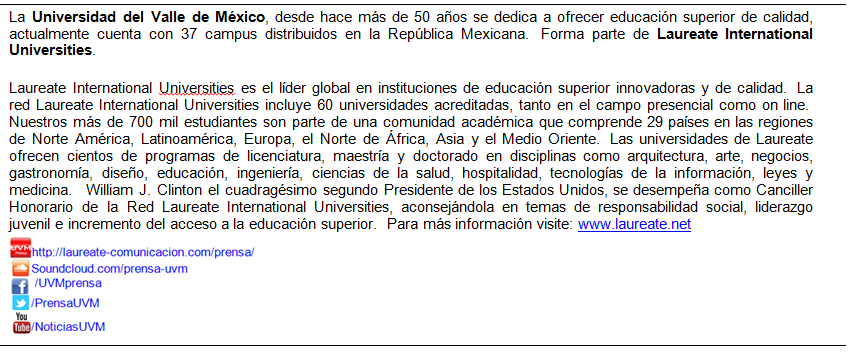 